Creative writing taskCan you write a story?Imagine you find a box of magic chalks. Anything you draw comes to life. How did yo find them? What did you draw? 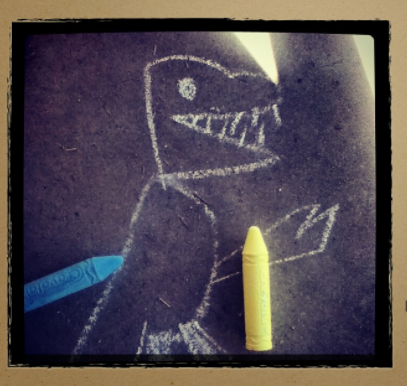 